 中国梦灵活配置混合型证券投资基金2018年第4季度报告2018年12月31日基金管理人：南方基金管理股份有限公司 基金托管人：中国工商银行股份有限公司 报告送出日期：2019年1月21日 重要提示基金管理人的董事会及董事保证本报告所载资料不存在虚假记载、误导性陈述或重大遗漏，并对其内容的真实性、准确性和完整性承担个别及连带责任。基金托管人中国工商银行股份有限公司根据本基金合同规定，于2019年1月17日复核了本报告中的财务指标、净值表现和投资组合报告等内容，保证复核内容不存在虚假记载、误导性陈述或者重大遗漏。基金管理人承诺以诚实信用、勤勉尽责的原则管理和运用基金资产，但不保证基金一定盈利。基金的过往业绩并不代表其未来表现。投资有风险，投资者在作出投资决策前应仔细阅读本基金的招募说明书。本报告中财务资料未经审计。本报告期自2018年10月1日起至12月31日止。基金产品概况注：本基金在交易所行情系统净值揭示等其他信息披露场合下，可简称为“中国梦基金”。主要财务指标和基金净值表现主要财务指标单位：人民币元注：1、上述基金业绩指标不包括持有人认购或交易基金的各项费用，计入费用后实际收益水平要低于所列数字；2、本期已实现收益指基金本期利息收入、投资收益、其他收入(不含公允价值变动收益)扣除相关费用后的余额，本期利润为本期已实现收益加上本期公允价值变动收益。基金净值表现本报告期基金份额净值增长率及其与同期业绩比较基准收益率的比较自基金合同生效以来基金累计份额净值增长率变动及其与同期业绩比较基准收益率变动的比较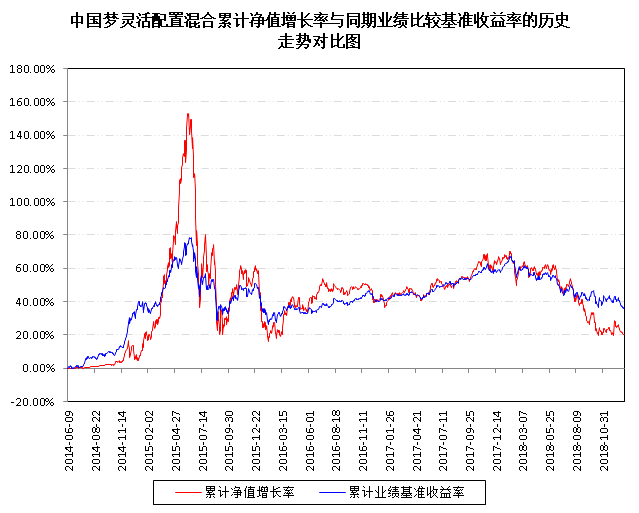 管理人报告基金经理（或基金经理小组）简介注：1、本基金首任基金经理的任职日期为本基金合同生效日，后任基金经理的任职日期以及历任基金经理的离任日期为公司相关会议作出决定的公告（生效）日期；2、证券从业年限计算标准遵从行业协会《证券业从业人员资格管理办法》中关于证券从业人员范围的相关规定。管理人对报告期内本基金运作遵规守信情况的说明本报告期内，本基金管理人严格遵守《中华人民共和国证券投资基金法》等有关法律法规、中国证监会和本基金基金合同的规定，本着诚实信用、勤勉尽责的原则管理和运用基金资产，在严格控制风险的基础上，为基金份额持有人谋求最大利益。本报告期内，基金运作整体合法合规，没有损害基金份额持有人利益。基金的投资范围、投资比例及投资组合符合有关法律法规及基金合同的规定。公平交易专项说明公平交易制度的执行情况本报告期内，本基金管理人严格执行《证券投资基金管理公司公平交易制度指导意见》，完善相应制度及流程，通过系统和人工等各种方式在各业务环节严格控制交易公平执行，公平对待旗下管理的所有基金和投资组合。异常交易行为的专项说明本基金于本报告期内不存在异常交易行为。本报告期内基金管理人管理的所有投资组合参与的交易所公开竞价同日反向交易成交较少的单边交易量超过该证券当日成交量的5%的交易次数为3次，是由于投资组合接受投资者申赎后被动增减仓位所致。报告期内基金投资策略和运作分析四季度A股创出新低，如三季报中表述的，美股大幅下跌的风险开始释放，美股牛市终结。目前经济仍处于惯性向下的趋势当中，市场的信用回暖由自身的经济规律决定，政府的对冲措施能够改变过程，但无法改变趋势。美股的下跌使美国货币政策出现了转折点，边际上会向宽松转变，这给中国的货币政策创造了更多的调整空间，这反映国内市场流动性最紧张的时候已经过去。但是美股的下跌宣告了美国经济强势周期的结束，边际上的经济下行对中国的外需形成新的压力，因此，2019年我们将面对一个需求向下，但政策向好的市场环境。展望2019年，市场将等来一个相对长周期的底部，但在此之前仍有风险需要出清，在经济向下，大量股权质押形成的坏账需要被减记。基金目前仍维持较低的仓位，等待风险释放后带来的长期机会。报告期内基金的业绩表现截至报告期末，本基金份额净值为1.201元，报告期内，份额净值增长率为-10.10%，同期业绩基准增长率为-6.83%。报告期内基金持有人数或基金资产净值预警说明报告期内，本基金未出现连续二十个交易日基金份额持有人数量不满二百人或者基金资产净值低于五千万元的情形。投资组合报告报告期末基金资产组合情况报告期末按行业分类的股票投资组合报告期末按行业分类的境内股票投资组合金额单位：人民币元报告期末按行业分类的港股通投资股票投资组合本基金本报告期末未持有港股通投资股票。报告期末按公允价值占基金资产净值比例大小排序的前十名股票投资明细报告期末按债券品种分类的债券投资组合金额单位：人民币元报告期末按公允价值占基金资产净值比例大小排名的前五名债券投资明细金额单位：人民币元报告期末按公允价值占基金资产净值比例大小排名的前十名资产支持证券投资明细本基金本报告期末未持有资产支持证券。报告期末按公允价值占基金资产净值比例大小排序的前五名贵金属投资明细本基金本报告期末未持有贵金属。报告期末按公允价值占基金资产净值比例大小排名的前五名权证投资明细本基金本报告期末未持有权证。报告期末本基金投资的股指期货交易情况说明报告期末本基金投资的股指期货持仓和损益明细无。本基金投资股指期货的投资政策本基金在进行股指期货投资时，将根据风险管理原则，以套期保值为主要目的，采用流动性好、交易活跃的期货合约，通过对证券市场和期货市场运行趋势的研究，结合股指期货的定价模型寻求其合理的估值水平，与现货资产进行匹配，通过多头或空头套期保值等策略进行套期保值操作。基金管理人将充分考虑股指期货的收益性、流动性及风险性特征，运用股指期货对冲系统性风险、对冲特殊情况下的流动性风险，如大额申购赎回等；利用金融衍生品的杠杆作用，以达到降低投资组合的整体风险的目的。报告期末本基金投资的国债期货交易情况说明本期国债期货投资政策无。报告期末本基金投资的国债期货持仓和损益明细无。本期国债期货投资评价无。投资组合报告附注 声明本基金投资的前十名证券的发行主体本期是否出现被监管部门立案调查，或在报告编制日前一年内受到公开谴责、处罚的情形。如是，还应对相关证券的投资决策程序做出说明报告期内基金投资的前十名证券的发行主体未有被监管部门立案调查，不存在报告编制日前一年内受到公开谴责、处罚的情形。 声明基金投资的前十名股票是否超出基金合同规定的备选股票库。如是，还应对相关股票的投资决策程序做出说明 本基金投资的前十名股票没有超出基金合同规定的备选股票库，本基金管理人从制度和流程上要求股票必须先入库再买入。其他资产构成金额单位：人民币元报告期末持有的处于转股期的可转换债券明细报告期末前十名股票中存在流通受限情况的说明本基金本报告期末投资前十名股票中不存在流通受限情况。开放式基金份额变动单位：份基金管理人运用固有资金投资本基金情况基金管理人持有本基金份额变动情况单位：份基金管理人运用固有资金投资本基金交易明细本报告期内，基金管理人不存在申购、赎回或买卖本基金的情况。影响投资者决策的其他重要信息报告期内单一投资者持有基金份额比例达到或超过20%的情况注：申购份额包含红利再投资和份额折算。影响投资者决策的其他重要信息无。备查文件目录备查文件目录1、《中国梦灵活配置混合型证券投资基金基金合同》；2、《中国梦灵活配置混合型证券投资基金托管协议》；3、中国梦灵活配置混合型证券投资基金2018年4季度报告原文。存放地点深圳市福田区莲花街道益田路5999号基金大厦32-42楼查阅方式网站：http://www.nffund.com基金简称中国梦灵活配置混合基金主代码000554交易代码000554基金运作方式契约型开放式基金合同生效日2014年6月9日报告期末基金份额总额303,222,852.20份投资目标以上市公司基本面研究作为基础，通过专业化研究分析，积极挖掘成长性行业和企业所蕴含的投资机会，在严格控制风险的前提下，追求超越业绩比较基准的投资回报，力争实现基金资产的长期稳健增值。投资策略本基金通过定性与定量相结合的方法分析宏观经济和证券市场发展趋势，评估市场的系统性风险和各类资产的预期收益与风险，据此合理制定和调整股票、债券等各类资产的比例，在保持总体风险水平相对稳定的基础上，力争投资组合的稳定增值。此外，本基金将持续地进行定期与不定期的资产配置风险监控，适时地做出相应的调整。业绩比较基准沪深300指数收益率×60%＋上证国债指数收益率×40%风险收益特征本基金为混合型基金，其长期平均风险和预期收益率低于股票型基金，高于债券型基金、货币市场基金。基金管理人南方基金管理股份有限公司基金托管人中国工商银行股份有限公司主要财务指标报告期（2018年10月1日－2018年12月31日）1.本期已实现收益-78,746,333.972.本期利润-51,199,370.413.加权平均基金份额本期利润-0.15044.期末基金资产净值364,250,509.035.期末基金份额净值1.201阶段净值增长率①净值增长率标准差②业绩比较基准收益率③业绩比较基准收益率标准差④①-③②-④过去三个月-10.10%1.39%-6.83%0.98%-3.27%0.41%姓名职务任本基金的基金经理期限任本基金的基金经理期限证券从业年限说明姓名职务任职日期离任日期证券从业年限说明蔡望鹏本基金基金经理2015年7月24日-10年清华大学固体力学专业硕士学历，具有基金从业资格。2008年4月至2013年2月，担任博时基金管理有限公司机械行业研究员；2013年2月加入南方基金，担任南方稳健、南方稳健二号的基金经理助理；2015年1月至今，任南方积配基金经理；2015年7月至今，任南方中国梦基金经理。序号项目金额（元）占基金总资产的比例（%）1权益投资198,413,769.1354.25其中：股票198,413,769.1354.252基金投资--3固定收益投资450,606.700.12其中：债券450,606.700.12      资产支持证券--4贵金属投资--5金融衍生品投资--6买入返售金融资产131,800,000.0036.04其中：买断式回购的买入返售金融资产--7银行存款和结算备付金合计28,461,939.237.788其他资产6,593,176.481.809合计365,719,491.54100.00代码行业类别公允价值（元）占基金资产净值比例（％）A农、林、牧、渔业--B采矿业13,011,078.583.57C制造业137,879,108.2837.85D电力、热力、燃气及水生产和供应业2,403.880.00E建筑业1,707.820.00F批发和零售业8,610,031.582.36G交通运输、仓储和邮政业6,539,780.161.80H住宿和餐饮业--I信息传输、软件和信息技术服务业8,882,584.702.44J金融业6,706,150.871.84K房地产业603,293.120.17L租赁和商务服务业8,593,911.002.36M科学研究和技术服务业1,724,531.000.47N水利、环境和公共设施管理业--O居民服务、修理和其他服务业--P教育--Q卫生和社会工作710,073.700.19R文化、体育和娱乐业5,149,114.441.41S综合--合计198,413,769.1354.47序号股票代码股票名称数量（股）公允价值（元）占基金资产净值比例（％）1300628亿联网络245,70019,081,062.005.242600745闻泰科技850,79117,977,213.834.943600547山东黄金430,10013,010,525.003.574002372伟星新材746,29211,574,988.923.185000786北新建材837,14911,519,170.243.166603866桃李面包217,1029,804,326.322.697002027分众传媒1,640,0458,593,835.802.368002572索 菲 亚477,7378,002,094.752.209603638艾迪精密324,1787,848,349.382.1510600519贵州茅台12,2037,199,892.031.98序号债券品种公允价值（元）占基金资产净值比例（％）1国家债券--2央行票据--3金融债券--其中：政策性金融债--4企业债券--5企业短期融资券--6中期票据--7可转债（可交换债）450,606.700.128同业存单--9其他--10合计450,606.700.12序号债券代码债券名称数量（张）公允价值（元）占基金资产净值比例（％）1113509新泉转债3,060295,504.200.082128013洪涛转债1,750155,102.500.04序号名称金额（元）1存出保证金266,418.172应收证券清算款6,133,314.833应收股利-4应收利息134,221.865应收申购款59,221.626其他应收款-7待摊费用-8其他-9合计6,593,176.48序号债券代码债券名称公允价值（元）占基金资产净值比例（％）1113509新泉转债295,504.200.082128013洪涛转债155,102.500.04报告期期初基金份额总额399,648,697.74报告期期间基金总申购份额5,507,192.49减：报告期期间基金总赎回份额101,933,038.03报告期期间基金拆分变动份额（份额减少以"-"填列）-报告期期末基金份额总额303,222,852.20项目份额报告期期初管理人持有的本基金份额6,683,823.52报告期期间买入/申购总份额-报告期期间卖出/赎回总份额-报告期期末管理人持有的本基金份额6,683,823.52报告期期末持有的本基金份额占基金总份额比例（%）2.20投资者类别报告期内持有基金份额变化情况报告期内持有基金份额变化情况报告期内持有基金份额变化情况报告期内持有基金份额变化情况报告期内持有基金份额变化情况报告期末持有基金情况报告期末持有基金情况投资者类别序号持有基金份额比例达到或者超过20%的时间区间期初份额申购份额赎回份额持有份额份额占比机构120181001-20181231245,235,813.88-96,631,472.00148,604,341.8849.01%产品特有风险产品特有风险产品特有风险产品特有风险产品特有风险产品特有风险产品特有风险产品特有风险本基金存在持有基金份额超过20%的基金份额持有人，在特定赎回比例及市场条件下，若基金管理人未能以合理价格及时变现基金资产，将会导致流动性风险和基金净值波动风险。本基金存在持有基金份额超过20%的基金份额持有人，在特定赎回比例及市场条件下，若基金管理人未能以合理价格及时变现基金资产，将会导致流动性风险和基金净值波动风险。本基金存在持有基金份额超过20%的基金份额持有人，在特定赎回比例及市场条件下，若基金管理人未能以合理价格及时变现基金资产，将会导致流动性风险和基金净值波动风险。本基金存在持有基金份额超过20%的基金份额持有人，在特定赎回比例及市场条件下，若基金管理人未能以合理价格及时变现基金资产，将会导致流动性风险和基金净值波动风险。本基金存在持有基金份额超过20%的基金份额持有人，在特定赎回比例及市场条件下，若基金管理人未能以合理价格及时变现基金资产，将会导致流动性风险和基金净值波动风险。本基金存在持有基金份额超过20%的基金份额持有人，在特定赎回比例及市场条件下，若基金管理人未能以合理价格及时变现基金资产，将会导致流动性风险和基金净值波动风险。本基金存在持有基金份额超过20%的基金份额持有人，在特定赎回比例及市场条件下，若基金管理人未能以合理价格及时变现基金资产，将会导致流动性风险和基金净值波动风险。本基金存在持有基金份额超过20%的基金份额持有人，在特定赎回比例及市场条件下，若基金管理人未能以合理价格及时变现基金资产，将会导致流动性风险和基金净值波动风险。